Bon de Commande Coopérative de Chevigny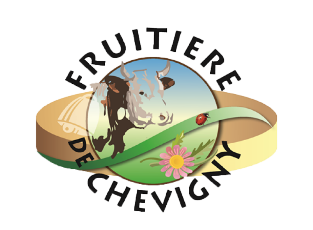 Point de vente de ChevignyTel : 03.84.79.07.52      Fax : 03.84.72.06.40 		E-mail : fruitierecomte.chevigny@orange.frNom :					Prénom :		      		N° Tél. :Adresse :Commande à préparer pour le (minimum de 48h) :            /           /		  Prix sur les morceaux :Pour 0,50€, possibilité de mettre sous vide.Nous ne donnons plus de sac pour le transport.Sac kraft avec logo fruitière : 0,30€Sac en toile de lin avec logo fruitière : 3€Glacière avec logo Fruitière Chevigny: 6,50€Sac plastique avec logo fruitière : 0.10€Toute commande pourra être retirée 48h plus tard.Vente au poidsVente au poidsVente au poidsVente au poidsVente au poidsVente au poidsPrix / kgPrix / kg1 kg750g500gComté extra Doux (6 mois)12.90€/kg12.90€/kgComté extra fruité (12mois)14.60€/kg14.60€/kgComté extra vieux (18 mois)16.30€/kg16.30€/kgComté extra BIO17.60€ /kg17.60€ /kgMorbier jeune12.10€/kg12.10€/kgMorbier vieux (suivant stock)14.30€/kg14.30€/kgMorbier BIO14.50€/kg14.50€/kgTomme13.50€/kg13.50€/kgRaclette12€/kg12€/kgBleu de La Marre12.95€ /kg12.95€ /kgGex11.20€/kg11.20€/kgMont d’or (en vente de sept. à avril) à la coupe15.50€/kg15.50€/kgFromage blanc lait de vache en vrac (sur commande, 5kg minimum)3.50€/kg3.50€/kgVente à la pièceVente à la pièceVente à la pièceVente à la pièceVente à la pièceVente à la piècePrix / kgPrix / kgNbre de piècesNbre de piècesNbre de piècesFromage  Rapé (sac de 500g sous vide)14€/kg14€/kgPetit Mournier fenugrec (environ 400gr)22.50€/kg22.50€/kgLe Noyou (environ 400gr)13.25€/kg13.25€/kgL’Arlier (environ 400gr)12.60€/kg12.60€/kgde sept. à avrilPrix / unitéPrix / unitéQuantitéQuantitéQuantitéMont d’or moyen à la pièce (env.600g la boite) de sept. à avril 10.90€10.90€Mont d’or Baby à la pièce (400/500g la boite) de sept à avril8.70€8.70€Mont d’or Maxi Paysans à la pièce (1,3 kg env.)21 €21 €Mont d’or (entier) gros13.50€/kg13.50€/kgPrix / UnitéPrix / UnitéQuantitéQuantitéQuantitéBeurre plaque (250g)2€2€Crème (500g)1.95€1.95€Crème (250g)1,051,05Faisselle lait de vache (pot de 1 KG)3.60€3.60€Faisselle lait de vache (pot de 500g)2€2€Faisselle lait de vache Bio (barquette de 4 individuels)2.50€2.50€Faisselle lait de vache (barquette de 6 individuels)3€3€Prix / UnitéPrix / UnitéFrais½ secSecChèvre bio rondeau (suiv. arrivage)3,60€3,60€Fromage de la « chèvre rit »2.95€2.95€Le saint Léon from. vache bio (suiv. arrivage)2,80€2,80€Fromage de chèvre «petit Bilou» (suiv. arrivage)2,60€2,60€AFH vache « Bourgin »3.10€3.10€AFH chèvre « Bourgin » 4€4€Le petit vacher frais 1.90€1.90€Prix / UnitéPrix / UnitéQuantitéQuantitéQuantitéCancoillotte Nature (220g)3.84€3.84€Cancoillotte ail (220g)3.84€3.84€Cancoillotte échalote/lardons (250g)3.84€3.84€Cancoillotte vin du jura/noix (250g)                  3.84€                  3.84€Cancoillotte vin jaune (250g)                  3.84€                  3.84€Cancoillotte morille (250g)4.18€4.18€Metton (sachet 250g)5.10€5.10€Saint Vernier (200g)4.65€4.65€Val de Loue (150g)4,25€4,25€Brillat savarin (200g)5.50€5.50€Fromage des Clarines (mai à août) pièce4.85€4.85€Yaourt nature 0.49€0.49€Yaourt aromatisé 0.52€0.52€Yaourt avec fruits 0.63€0.63€Lait bouteille (consigne 0.80€)1.45€1.45€Yaourt bio nature (400ml) (pot consigné 0.60€)2.20€2.20€CharcuterieCharcuterieCharcuterieCharcuterieCharcuterieCharcuteriePaquets sous vides (environ 700gr)Prix / kgPrix / kgQuantité (en paquet)Quantité (en paquet)Quantité (en paquet)½ Palette fumée sans os          16,50 €/kg16,50 €/kgSaucisse Morteau fumée nature (env. 500g pièce)19,05 €/kg19,05 €/kgSaucisse Morteau au cumin    17,90 €/kg17,90 €/kgSaucisse Morteau au chou        17,10 €/kg17,10 €/kgJambon cru fumé (6 tranches)40,65€/kg40,65€/kgJambon blanc super (3 tranches) 22,70€/kg22,70€/kgBrési (viande de bœuf séchée) 47,50€/kg47,50€/kgJésus17.90€/kg17.90€/kgPoitrine de porc fumé 300g              15.90€/kg              15.90€/kgSaucisse de Montbéliard IGP              16.35€/kg              16.35€/kgPrix / UnitéPrix / UnitéQuantitéQuantitéQuantitéSaucisse (nature)                  5.80€                  5.80€Saucisse (fumée)5.80€5.80€Saucisson (au comté)6€6€Saucisson (aux noisettes)6€6€Saucisson (aux poivres)6€6€Saucisson (aux herbes)6€6€Fagot comtois8.70€8.70€Terrine lard fumé 180gr5.60€5.60€Terrine aux girolles 180gr6.05€6.05€Sachet de morille 25gr11.71€11.71€MielsMielsMielsMielsMielsMielsPrix / kgPrix / 500gQuantité (1kg ou 500g)Quantité (1kg ou 500g)Quantité (1kg ou 500g)Acacia 16,50€9,50€Toutes fleurs de France 14,95€8,30€Printemps 13,40€7,50€Crémeux 13,40€7,50€Forêt 14,95€8,70€Sapin 21,30€11,80€Prix / UnitéPrix / UnitéQuantitéQuantitéQuantitéFlacon de Gelée royal 1 Flacon à 23.80 €1 Flacon à 23.80 €Confit Confit Confit Confit Confit Confit Prix / UnitéPrix / UnitéQuantitéQuantitéQuantitéConfit de macvin 1 pot de 110g à 7,50 €1 pot de 110g à 7,50 €Confit de vin jaune 1 pot de 110g à 7,50 €1 pot de 110g à 7,50 €LiquidesLiquidesLiquidesLiquidesLiquidesLiquidesPrix / UnitéPrix / UnitéQuantitéQuantitéQuantitéJus de pomme (1l)2,95€2,95€Cidre fermier (1l)3,55€3,55€Vinaigre de cidre (75cl)2,90€2,90€Nectar de cerise (75cl)5,48€5,48€Côte du jura savagnin (75cl)14,55€14,55€Crémant du jura ‘blanc’ (75cl)9,70€9,70€Macvin (75cl)16,40€16,40€Tradition (75cl)11.25€11.25€Vin jaune (62 cl)33.30€33.30€Vin de paille (37,5cl)31,15€31,15€Côte du jura « pinot » (75cl)10,80€10,80€Vin de pays d’Offlanges « chardonnay » (75cl)5,20€5,20€Vin de pays d’Offlanges « gamay » (75cl)5,20€5,20€L’Ovibigeoise ‘blonde, brune, ambrée’ (75cl)4,80€4,80€Bière brasserie doloise blonde, blanche,  brune, ambrée, rousse, triple (33cl)2.75€2.75€Bière brasserie doloise blonde, blanche,  brune, ambrée, rousse, triple (75cl)5.50€5.50€Bière Rouget de Lisle blonde, blanche, brune, ambrée, Griottine (75cl)3.10€3.10€Jura cola ou jura limonade Rouget de Lisle (33cl)1.90€1.90€